浙江华亿工程设计股份有限公司招聘简章浙江华亿工程设计股份有限公司创建于2005年，位于浙江绍兴曹娥江畔，国家高新技术企业。公司于2016年8月改制为股份制企业，并在2017年5月挂牌新三板，股票代码为871498。公司在杭州、山东等地设有分支机构。公司主要从事化工石化医药行业的工程技术服务，为客户提供中高端自动化连续化生产装置或车间的设计、施工管理及投料试车开车，生产管理人员、生产操作人员及检修维护人员的培训;致力于化工石化医药行业的安全、环保、节能的工程技术及新装备的研究、推广和应用;专业提供智能化反应锅（企业标准Q/HUAYI 0001-2014）、TCM温度控制系统（企业标准Q/HUAYI 0002-2014）等成套化工生产装置及相应的工程技术服务。2019年5月华亿工程成立智能装备研究中心，主要研究发展医药化工行业中的智能装备技术产品；目前在杭州湾经济开发区获得56亩土地,已在筹建中；本项目专门用于研发医药化工行业中的智能装备技术，用于提升整个医药化工行业的装备能力，实行医药化工行业生产车间自动化、连续化、智能化、远程化从而解决医药化工行业的本质安全。公司现有员工100余人，其中硕博以上学历占35%，国家注册工程师资格人员和中高级职称人员占70%以上。公司建有先进的计算机网络平台，拥有CAD、PKPM、天正软件、三维设计软件、文件加密系统、ERP等应用软件。公司已通过GB/T19001-2016/IS09001:2015《质量管理体系要求》认证和GB/T24001-2016/IS014001:2015《环境管理体系要求及使用指南》认证及GB/T28001-2011/OHSAS18001:2007《职业健康安全管理体系要求》的认证。公司已取得（化工工程、化学原料药）甲级设计资质；GC类（GC1级、GC2级、GC3级），GB类（GB1级 、GB2级）压力管道设计资质；建筑工程设计资质、化工石化医药行业和工程咨询等相关资质。公司连续被评为浙江省勘察设计行业诚信单位、绍兴市优秀勘察设计企业，并取得国家级化工医药技术创新公共服务平台、中国医药工程设计协会理事单位、中国石油化工勘察设计协会会员单位、浙江省绿色精细化工服务平台主要成员单位等。为实现化工车间现场完全自动化操作，达到化工本质安全之目的，本公司一直致力于自动化、连续化、智能化、远程化的工程技术研究，目前已取得发明专利10项，实用专利39项。公司与天津大学等高等院校一直有技术合作，与浙江中控技术股份有限公司等多家专业工程技术公司建立了长期的战略合作伙伴关系。企业宗旨：为客户创造价值，为员工创造机会，为社会创造财富。公司使命：专注精细化工工程的设计、研究、开发，持续创新，优质服务，为提升精细化工装备的自动化、连续化、智能化水平作出贡献。愿  景：在精细化工领域，成为一流的设计企业和一流的工程技术供应商。核心价值观：诚信、团结、责任。工作地点：浙江杭州、绍兴上虞招聘专业：基本待遇：住房安排：本科生2人一间，研究生1人一间。购房：在绍兴上虞区落户者，购房（本科、硕士生）可获得财政补贴10万、30万人民币，博士生可获得财政补贴50万人民币。2、年收入：提供有竟争力的薪酬。3、缴纳社会保险（养老保险、工伤保险、医疗保险、生育保险和失业保险）及住房公积金；提供工作餐补贴。4、享受国家规定的双休日、节假日、年休假等待遇。5、股权奖励。6、博士生可享受得每年5万元的生活津贴，全日制硕士生可享受每年3万元的生活津贴，211/985本科生可享受每年3万元的生活津贴，本科生可享受每年2万元的生活津贴。招聘基本要求1. 专业对口，成绩优秀； 2. 具有良好的英语表达能力；3. 认同公司文化，能吃苦耐劳，心态平和；4. 热爱医药化工石化行业工程技术研究、设计及工程管理。联系方式：公司总部地址：浙江省绍兴市上虞区财富广场3号楼9楼     邮  编： 312300联系人：浙江华亿工程设计有限公司人力资源部Http://www.hygcsj.com王泰极（浙江上虞）  电话：15267559542   E-mail: hygcsj@163.com   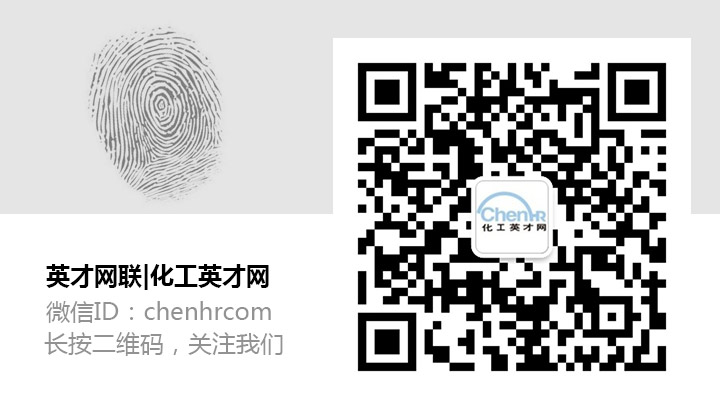 岗位数量所需专业学历化工工艺研发5化工工程与工艺（化工类等相关专业）博士化工工艺设计20化工工程与工艺（化工类等相关专业）硕士结构设计2土木工程（土木类等相关专业）硕士电气设计5电气及自动化、电气工程等相关专业本科化工工艺设计10化工工程与工艺（化工类等相关专业）本科结构设计2土木工程（土木类等相关专业）本科企业管理2工商管理、人力资源等相关专业本科建筑设计5工民建、建筑本科市场营销5市场营销（化工类等相关专业亦可）本科工程项目管理3工程管理等相关专业本科